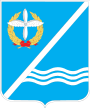 Совет Качинского муниципального округа города СевастополяРЕШЕНИЕ  №16/114Руководствуясь Федеральным Законом Российской Федерации от 06.10.2013г. №131-ФЗ «Об общих принципах организации местного самоуправления в Российской Федерации», законом города Севастополя от 30.12.2014г., № 102-ЗС «О местном самоуправлении в городе Севастополе», Уставом внутригородского муниципального образования города Севастополя Качинский муниципальный округ, Совет Качинского муниципального округаРЕШИЛ:1. Назначить дату и время проведения публичных слушаний по проекту Бюджета внутригородского муниципального образования города Севастополя Качинский муниципальный округ на 2016 год на 25.12.2015г. в 10-00.2. Местом проведения публичных слушаний определить Зал заседаний по адресу: 299804, г. Севастополь, пгт Кача, ул. Нестерова, 5.3. Прием предложений и ознакомление с проектом Бюджета внутригородского муниципального образования города Севастополя Качинский муниципальный округ на 2016 год осуществляется в рабочие дни с 9-00 до 13-00 с 22.12.2015г. по 24.12.2015г. по адресу: 299804, г. Севастополь, пгт Кача, ул.Нестерова, 5 (2 этаж).4. Разместить настоящее решение на официальном сайте Правительства города Севастополя и на официальном сайте внутригородского муниципального образования города Севастополя Качинский муниципальный округ, а также, разместить данное решение на информационном стенде ВМО Качинский МО, согласно п. 7 ст. 42 Устава внутригородского муниципального образования города Севастополя Качинский муниципальный округ.5. Настоящее решение вступает в силу с момента его принятия.6. Контроль за исполнением настоящего решения возложить на Главу внутригородского муниципального образования города Севастополя Качинский муниципальный округ Герасим Н.М.I созывXVI сессия2014 - 2016 гг.21 декабря 2015 годапгт. Качапгт. КачаО проведении публичных слушаний по проекту Бюджета внутригородского муниципального образования города Севастополя Качинский муниципальный округ на 2016 годО проведении публичных слушаний по проекту Бюджета внутригородского муниципального образования города Севастополя Качинский муниципальный округ на 2016 годГлава ВМО Качинский МО, исполняющий полномочия председателя Совета,Глава местной администрацииН.М. Герасим